Name________________________________Date________Given that A and B are complementary angles:Label each triangle side lengths using the ratios, and A and B if not already labeledFind the missing angle.Find all trig ratios for each right triangle.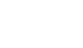 1. sin A = 3/5cos B=2. cos A = 5/6    sin B=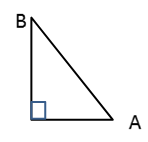 3.  If cos A = 17/35, what other trig ratio = 17/35?________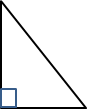 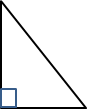 4.  If sin R = 38/91, what other trig ratio = 38/91? _________5.  If sin A = 30/34, what is cos B?  In your own words, explain why.5.  If sin A = 30/34, what is cos B?  In your own words, explain why.6.  If sin A = 8/17, what other trig ratio = 8/17?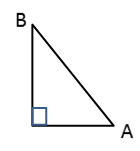 ________  ________cos A =______7.  If cos B = 3/5, what other trig ratio = 3/5?________  ________sin B =______8. If sin B = 5/13, what other trig ratio = 5/13?________  ________cos A =______9. 10. 11.12.13.14.15.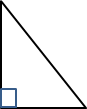 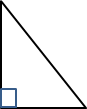      ______    _____      _____     _____      ______    _____16.          sin A=            sin B = _____   cos A = _____  cos B =_____   tan A = _____   tan B =         